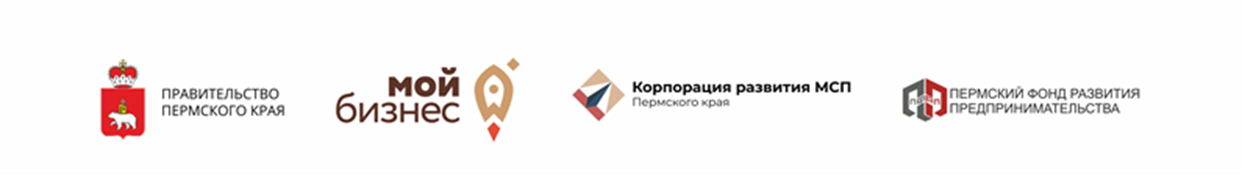 ТЕМА СЕМИНАРА:«Самозанятые граждане. Налог на профессиональный доход в вопросах и ответах. ИП, которые могут применять налог на профессиональный доход»ВРЕМЯ И МЕСТО ПРОВЕДЕНИЯ:Дата: 12.02.2020 г.Время: 11:00 – 13:00Адрес: г. Чусовой, ул. Ленина, д. 44, Чусовская детская школа искусств имени БалабанКонтактное лицо: Стеклов Евгений Александрович, начальник управления экономики и инвестиций Регистрация обязательна: 8-908-250-74-44, steklov3@gmail.comМорозова Ирина Олеговна: Аттестованный налоговый консультант. Ведущий практикующий бухгалтер ООО «ПК «Налоги и право». Руководитель налоговых консультантов ООО «ПК «Налоги и право» Мотовилихинского района г. Перми. Эксперт Корпорации МСП. Коуч класса ICM_______________________________________ ПРОГРАММА СЕМИНАРА _________________________________С 2020 г. в Пермском крае появился новый спецрежим для самозанятых (Федеральный закон от 27.11.2018 N 422-ФЗ).Кого признают самозанятыми? Какие налоги придется платить? Может выгоднее зарегистрировать предпринимателя (ИП) и применять «упрощенку» или купить патент?Самозанятые. Кто признается самозанятым работниками; Какие виды деятельности подходят или не подходят самозанятым;Порядок регистрации самозанятых;Налоги, которые должны платить самозанятые, если получены деньги от организации или гражданина;Мобильное приложение «Мой налог», документы и отчетность самозанятых;Нужно ли применять кассовую машину и пробивать чеки самозанятым;Как налоговая инспекция будет контролировать самозанятых;ИП на УСН;Какие требования введены законодательством для ИП на упрощенной системе налогообложения;Что выгоднее: «упрощенка» с доходов или с расходами?Как зарегистрировать предпринимателя на УСН;Нужно ли применять кассовую машину и пробивать чеки ИП на упрощенной системе;Отчетность и контроль налоговой инспекции за деятельностью ИП на «упрощенке»;ИП на патенте;Какие требования введены законодательством для ИП на патенте;Какие виды деятельности подходят или не подходят под патент;Как заплатить за патент;Нужно ли применять кассовую машину и пробивать чеки ИП на патенте;Отчетность и контроль налоговой за деятельностью ИП на патенте;Расчет налоговой выгоды и сравнение разных вариантов на конкретных примерах.Правовая и налоговая грамотность в современных условиях, играет решающую роль в жизни каждого человека!